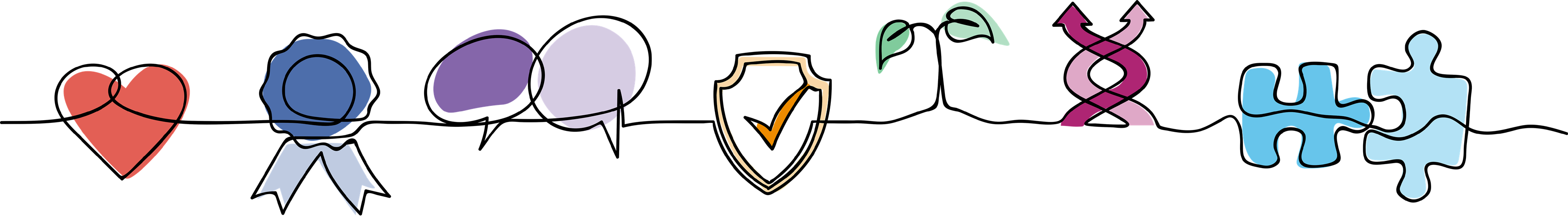 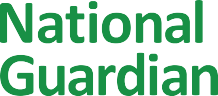 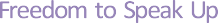 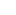 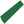 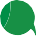 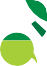 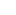 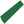 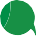 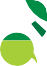 Stage 1: Review your Freedom to Speak Up arrangements against the guideStage 2: Summarise your high-level development actions for the next 6 – 24 months Stage 3: Summary of areas of strength to share and promoteStatements for the senior lead responsible for Freedom to Speak Up to reflect onScore 1–5 or yes/noI am knowledgeable about Freedom to Speak UpI have led a review of our speaking-up arrangements at least every two yearsI am assured that our guardian(s) was recruited through fair and open competitionI am assured that our guardian(s) has sufficient ringfenced time to fulfil all aspects of the guardian job descriptionI am regularly briefed by our guardian(s)I provide effective support to our guardian(s)Enter summarised commentary to support your score.Enter summarised commentary to support your score.High-level actions needed to bring about improvement (focus on scores 1, 2 and 3)High-level actions needed to bring about improvement (focus on scores 1, 2 and 3)1122Statements for the non-executive director lead responsible for Freedom to Speak Up to reflect onScore 1–5 or yes/noI am knowledgeable about Freedom to Speak UpI am confident that the board displays behaviours that help, rather than hinder, speaking upI effectively monitor progress in board-level engagement with the speaking-up agendaI challenge the board to develop and improve its speaking-up arrangementsI am confident that our guardian(s) is recruited through an open selection processI am assured that our guardian(s) has sufficient ringfenced time to fulfil all aspects of the guardian job descriptionI am involved in overseeing investigations that relate to the boardI provide effective support to our guardian(s)Enter summarised evidence to support your score.Enter summarised evidence to support your score.High-level actions needed to bring about improvement (focus on scores 1, 2 and 3)High-level actions needed to bring about improvement (focus on scores 1, 2 and 3)1122Statements for senior leadersStatements for senior leadersScore 1–5 or yes/noThe whole leadership team has bought into Freedom to Speak UpThe whole leadership team has bought into Freedom to Speak UpWe regularly and clearly articulate our vision for speaking upWe regularly and clearly articulate our vision for speaking upWe can evidence how we demonstrate that we welcome speaking upWe can evidence how we demonstrate that we welcome speaking upWe can evidence how we have communicated that we will not accept detrimentWe can evidence how we have communicated that we will not accept detrimentWe are confident that we have clear processes for identifying and addressing detrimentWe are confident that we have clear processes for identifying and addressing detrimentWe can evidence feedback from staff that shows we are role-modelling the behaviours that encourage people to speak upWe can evidence feedback from staff that shows we are role-modelling the behaviours that encourage people to speak upWe regular discuss speaking-up matters in detailWe regular discuss speaking-up matters in detailEnter summarised evidence to support your score.Enter summarised evidence to support your score.Enter summarised evidence to support your score.High-level actions needed to bring about improvement (focus on scores 1 ,2 and 3)High-level actions needed to bring about improvement (focus on scores 1 ,2 and 3)High-level actions needed to bring about improvement (focus on scores 1 ,2 and 3)111222Statements for the person responsible for organisational developmentScore 1–5 or yes/noScore 1–5 or yes/noI am knowledgeable about Freedom to Speak UpWe have included creating a speaking-up culture (separate from the Freedom to Speak Up guardian process) in our wider culture improvement plansWe have adapted our organisational culture so that it becomes a just and learning culture for our workersWe support our guardian(s) to make effective links with our staff networksWe use Freedom to Speak Up intelligence and data to influence our speaking-up cultureEnter summarised evidence to support your score.Enter summarised evidence to support your score.Enter summarised evidence to support your score.High-level actions needed to bring about improvement (focus on scores 1, 2 and 3)High-level actions needed to bring about improvement (focus on scores 1, 2 and 3)High-level actions needed to bring about improvement (focus on scores 1, 2 and 3)111222Statements about how much time the guardian(s) has to carry out their roleScore 1–5 or yes/noWe have considered all relevant intelligence and data when making our decision about the amount of ringfenced time our guardian(s) has, so that they are able to follow the National Guardian’s Office guidance and universal job description and to attend network eventsWe have reviewed the ringfenced time our Guardian has in light of any significant eventsThe whole senior team or board has been in discussions about the amount of ringfenced time needed for our guardian(s)We are confident that we have appropriate financial investment in place for the speaking-up programme and for recruiting guardiansEnter summarised evidence to support your score.Enter summarised evidence to support your score.High-level actions needed to bring about improvement (focus on scores 1, 2 and 3)High-level actions needed to bring about improvement (focus on scores 1, 2 and 3)1122Statements about your speaking-up policyScore 1–5 or yes/noOur organisation’s speaking-up policy reflects the 2022 updateWe can evidence that our staff know how to find the speaking-up policyEnter summarised evidence to support your score.Enter summarised evidence to support your score.High-level actions needed to bring about improvement (focus on scores 1, 2 and 3)High-level actions needed to bring about improvement (focus on scores 1, 2 and 3)1122Statements about how speaking up is promotedScore 1–5 or yes/noWe have used clear and effective communications to publicise our guardian(s)We have an annual plan to raise the profile of Freedom to Speak UpWe tell positive stories about speaking up and the changes it can bringWe measure the effectiveness of our communications strategy for Freedom to Speak UpEnter summarised evidence to support your score.Enter summarised evidence to support your score.High-level actions needed to bring about improvement (focus on scores 1, 2 and 3)High-level actions needed to bring about improvement (focus on scores 1, 2 and 3)1122Statements about trainingScore 1–5 or yes/no*We have mandated the National Guardian’s Office and Health Education England trainingFreedom to Speak Up features in the corporate induction as well as local team-based inductionsOur HR and OD teams measure the impact of speaking-up trainingEnter summarised evidence to support your score.Enter summarised evidence to support your score.High-level actions needed to bring about improvement (focus on scores 1, 2 and 3)High-level actions needed to bring about improvement (focus on scores 1, 2 and 3)1122Statements about support for managers within teams or directoratesScore 1–5 or yes/noWe support our managers to understand that speaking up is a valuable learning opportunity and not something to be fearedAll managers and senior leaders have received training on Freedom to Speak UpWe have enabled managers to respond to speaking-up matters in a timely wayWe are confident that our managers are learning from speaking up and adapting their environments to ensure a safe speaking-up cultureEnter summarised evidence to support your score.Enter summarised evidence to support your score.High-level actions needed to bring about improvement (focus on scores 1, 2 and 3)High-level actions needed to bring about improvement (focus on scores 1, 2 and 3)1122Statements about triangulationScore 1–5 or yes/noWe have supported our guardian(s) to effectively identify potential areas of concern and to follow up on themWe use triangulated data to inform our overall cultural and safety improvement programmesEnter summarised evidence to support your score.Enter summarised evidence to support your score.High-level actions needed to bring about improvement (focus on scores 1, 2 and 3)High-level actions needed to bring about improvement (focus on scores 1, 2 and 3)1122Statements about learning for improvementScore 1–5 or yes/noWe regularly identify good practice from others – for example, through self-assessment or gap analysisWe use this information to add to our Freedom to Speak Up improvement planWe share the good practice we have generated both internally and externally to enable others to learn Enter summarised evidence to support your score.Enter summarised evidence to support your score.High-level actions needed to bring about improvement (focus on scores 1, 2 and 3)High-level actions needed to bring about improvement (focus on scores 1, 2 and 3)1122Statements about how our guardian(s) was appointed Score 1–5 or yes/noOur guardian(s) was appointed in a fair and transparent wayOur guardian(s) has been trained and registered with the National Guardian OfficeEnter summarised evidence to support your score.Enter summarised evidence to support your score.High-level actions needed to bring about improvement (focus on scores 1, 2 and 3)High-level actions needed to bring about improvement (focus on scores 1, 2 and 3)1122Statements about the way we support our guardian(s)Score 1–5 or yes/noOur guardian(s) has performance and development objectives in placeOur guardian(s) receives sufficient one-to-one support from the senior lead and other relevant executives or senior leadersOur guardian(s) has access to a confidential source of emotional support or supervisionThere is an effective plan in place to cover the guardian's absenceOur guardian(s) provides data quarterly to the National Guardian’s OfficeEnter summarised evidence to support your score.Enter summarised evidence to support your score.High-level actions needed to bring about improvement (focus on scores 1, 2 and 3)High-level actions needed to bring about improvement (focus on scores 1, 2 and 3)1122Statements about our speaking up processScore 1–5 or yes/noOur speaking-up case-handling procedures are documentedWe have engaged with managers and other key stakeholders on the role they play in handling speaking-up casesWe are assured that confidentiality is maintained effectivelyWe ensure that speaking-up cases are progressed in a timely manner within the teams or directorates we are responsible forWe are confident that if people speak up within the teams or directorates we are responsible for, they will have a consistently positive experienceEnter summarised evidence to support your score.Enter summarised evidence to support your score.High-level actions needed to bring about improvement (focus on scores 1, 2 and 3)High-level actions needed to bring about improvement (focus on scores 1, 2 and 3)1122Statements about barriersScore 1–5 or yes/noWe have identified the barriers that exist for people in our organisationWe know who isn’t speaking up and whyWe are confident that our Freedom to Speak Up champions are clear on their roleWe have evaluated the impact of actions taken to reduce barriers?Enter summarised evidence to support your score.Enter summarised evidence to support your score.High-level actions needed to bring about improvement (focus on scores 1, 2 and 3)High-level actions needed to bring about improvement (focus on scores 1, 2 and 3)1122Statements about detrimentScore 1–5 or yes/noWe have carried out work to understand what detriment for speaking up looks and feels likeWe monitor whether workers feel they have suffered detriment after they have spoken upWe are confident that we have a robust process in place for looking into instances where a worker has felt they have suffered detrimentOur non-executive director for Freedom to Speak Up is involved in overseeing how allegations of detriment are reviewedEnter summarised evidence to support your score.Enter summarised evidence to support your score.High-level actions needed to bring about improvement (focus on scores 1, 2 and 3)High-level actions needed to bring about improvement (focus on scores 1, 2 and 3)1122Statements about your speaking-up strategy Score 1–5 or yes/noWe can evidence that we have a comprehensive and up-to-date strategy to improve the speaking-up cultureWe are confident that the Freedom to Speak Up improvement strategy fits with our organisation’s overall cultural improvement strategy and that it supports the delivery of related strategiesWe routinely evaluate the Freedom To Speak Up strategy, using a range of qualitative and quantitative measures, and provide updates to our organisationOur improvement plan is up to date and on trackEnter summarised evidence to support your score.Enter summarised evidence to support your score.High-level actions needed to bring about improvement (focus on scores 1, 2 and 3)High-level actions needed to bring about improvement (focus on scores 1, 2 and 3)1122Statements about evaluating speaking-up arrangementsScore 1–5 or yes/noWe have a plan in place to measure whether there is an improvement in how safe and confident people feel to speak upOur plan follows a recognised ‘plan, do, study, act’ or other quality improvement approachOur speaking-up arrangements have been evaluated within the last two yearsEnter summarised evidence to support your score.Enter summarised evidence to support your score.High-level actions needed to bring about improvement (focus on scores 1, 2 and 3)High-level actions needed to bring about improvement (focus on scores 1, 2 and 3)1122Statements about assurance Score 1–5 or yes/noWe have supported our guardian(s) to structure their report in a way that provides us with the assurance we needWe have we evaluated the content of our guardian report against the suggestions in the guideOur guardian(s) provides us with a report in person at least twice a yearWe receive a variety of assurance that relates to speaking upWe seek and receive assurance from the relevant executives/senior leaders that speaking up results in learning and improvementEnter summarised evidence to support your score.Enter summarised evidence to support your score.High-level actions needed to bring about improvement (focus on scores 1, 2 and 3)High-level actions needed to bring about improvement (focus on scores 1, 2 and 3)1122Development areas to address in the next 6–12 months Target dateAction owner12345678Development areas to address in the next 12–24 months Target dateAction owner12345678High-level actions needed to share and promote areas of strength (focus on scores 4 and 5)Target dateAction owner12345678